Экологическое занятие «Бабочки и пчёлки на лесной опушке…» в старшей группе «Звёздочки».Цель: разбудить в детях эмоциональное отношение к насекомым, подвести их к пониманию необходимости бережного к ним отношения.Задачи:-дать детям элементарные представления об источниках загрязнения природы, о значении чистого воздуха для нашего здоровья;-формировать у детей представления о месте обитания диких и домашних пчёл, о полезных свойствах мёда;-развивать память, воображение, речь;-ввести в активный словарь слова «нектар», «пыльца», «улей»;-закреплять навыки умения складывать единый образ из разрезанных деталей;-развивать у детей эстетическое восприятие, любовь и бережное отношение к природе;Материалы и оборудование: лесная полянка с цветами и мусором, костюмы для участников сценки (пчёлок, бабочек, цветочков), ведёрки и ложки для пчёлок, тазики для сбора мусора, лесной улей на дереве, улей, сделанный человеком, на столах приготовлены тарелочки с деталями для аппликации на каждого ребёнка, влажные салфетки.  Баночка с настоящим мёдом, одноразовые коктейльные трубочки. Семена цветов: календулы, настурции, торфяные стаканчики с землёй, лейки с водой.Актёры: дети в костюмах цветочков, бабочек, пчёлок.Ход мероприятияПолянка, усыпанная разным мусором.  Звучит мелодия, под которую на полянке появляются девочки – цветочки, садятся на колени. 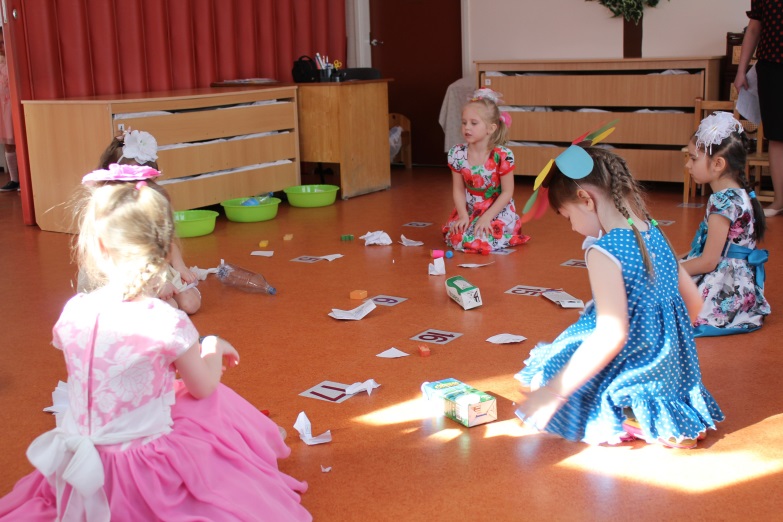  Под музыку влетают бабочки, затем влетают пчёлки, кружатся возле каждого цветочка, и рассказывают о своей просьбе: 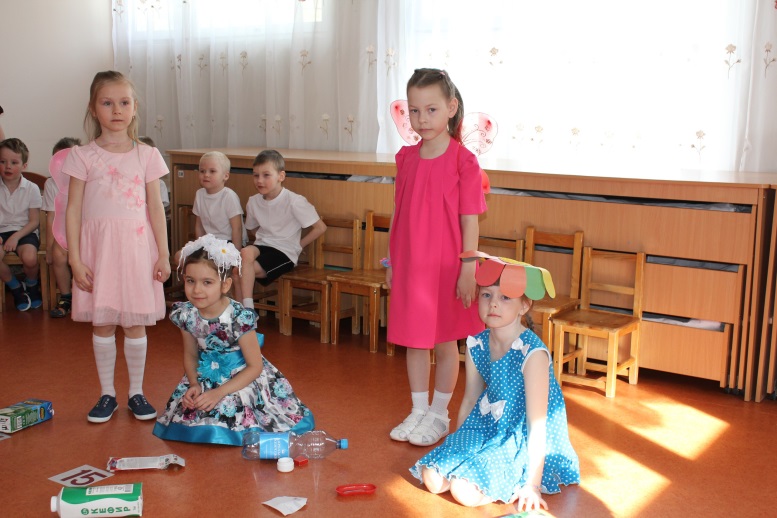 Первая пчёлка:
Мы по воздуху летели,
Крыльями мы все гудели.
Вдруг – труба, над нею – дым,
Оказались мы над ним.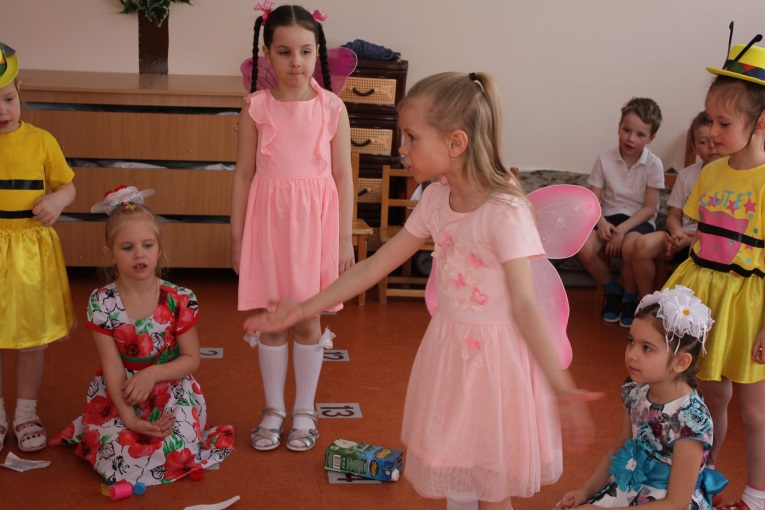 Первая бабочка:
Заблудились мы в дыму, 
Что же с нами – не пойму.
Долго кашляли, чихали,
Даже видеть перестали.Вторая пчёлка:
Здесь вопрос любому ясен:
Грязный воздух нам опасен.
Не летайте над трубой –
Вы рискуете собой!Вторая  бабочка:
Вот вылетели мы из дыму,
И видим мы ещё картину.
А там внизу в траве,
Лежит бумага на холме,
А рядом мусор, банки-склянки.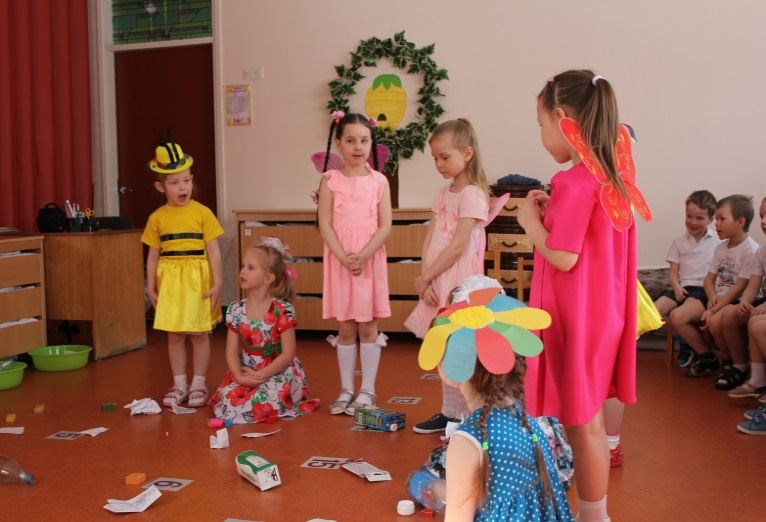 Третья пчёлка: 
Ой, ой, ой, как нам быть,
Как цветы нам опылить?                 Мусор нам везде мешает. 
Разлагаясь всем вредит.                 Третья бабочка:
Мы пониже подлетели,
На цветочки рядом сели.
Ты, человек, спаси же нас,
И выполни от нас наказ.Четвёртая  пчёлка:
Вся наша жизнь так интересна,
И людям часто неизвестна:
Ведь вы живёте в городах,
А мы  – в лесах, полях, садах.
Мы грязный воздух не выносим,
И о защите очень просим!Пятая пчёлка:
Чтоб природу сохранить,
Надо бережливо жить.
Мусор в травку не бросать,
Правила лесные знать!Звучит музыка,  мальчики убирают и сортируют мусор на полянке в тазики. 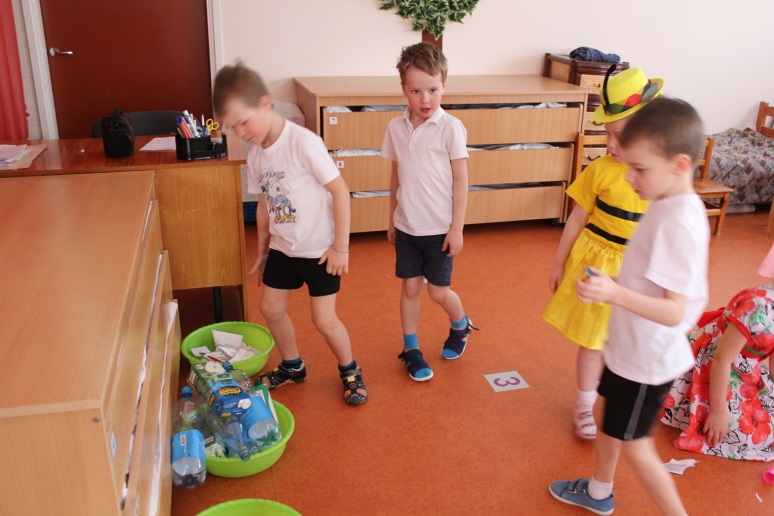 Полянка стала чистой, и цветочки ожили, стали расти (девочки встают).  Пчёлки берут ведёрки с ложками и собирают пыльцу на цветочках, затем уносят в лесной улей.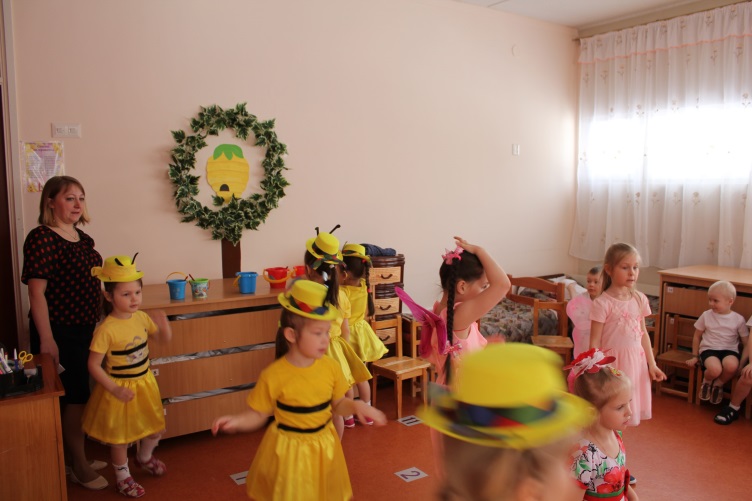 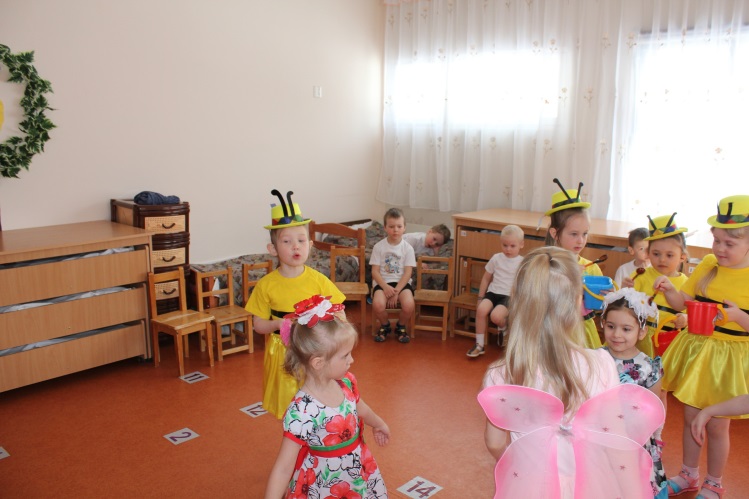 Первый ведущий: Ребята,  вы, теперь знаете, как нельзя делать. В лесу нельзя раскидывать мусор и оставлять его на лесных полянках. Надо забирать мусор с собой или глубоко в землю закапывать.  Пчёлки потрудились, собрали цветочный мёд, хотят нас угостить. Эти пчёлки живут в лесном ульи.  (Воспитатель показывает на дерево, где висит улей) 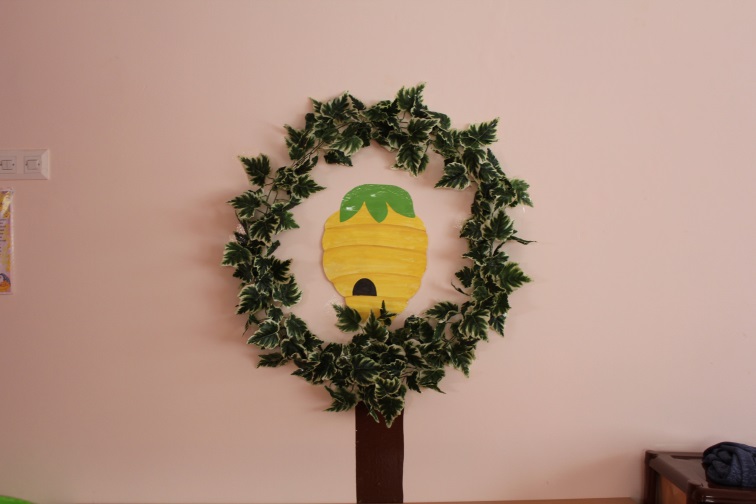 Второй ведущий:Дети, слышите странный шум? (Жужжание становилось все отчетливее и отчётливее). В группу влетела  маленькая веселая пчёлка, она весело жужжала, как будто пела звонкую песенку.Пчёлка:Я - весёлая пчелка Тимми, живу в стране «Пчеляндии». Есть у нас дворец пчелиный, ульем все его зовут. (Показывает домашний улей).Первый ведущий:Кто живёт в нём? Сладкий гномик?Пчёлка:Пчёлы в улье там живут. В этом домике жильцы дружные, жужжащие,И летят во все концы пчелки работящие,Но случилась вот беда,В моём доме тишина, потеряла я подружек,Помогите мне найти их.Второй ведущий:Ребята, поможем нашей гостье? (Ответы детей) Дети садятся за столы, выполняют объёмную аппликацию из кругов – пчёлок. Затем приклеивают на улей.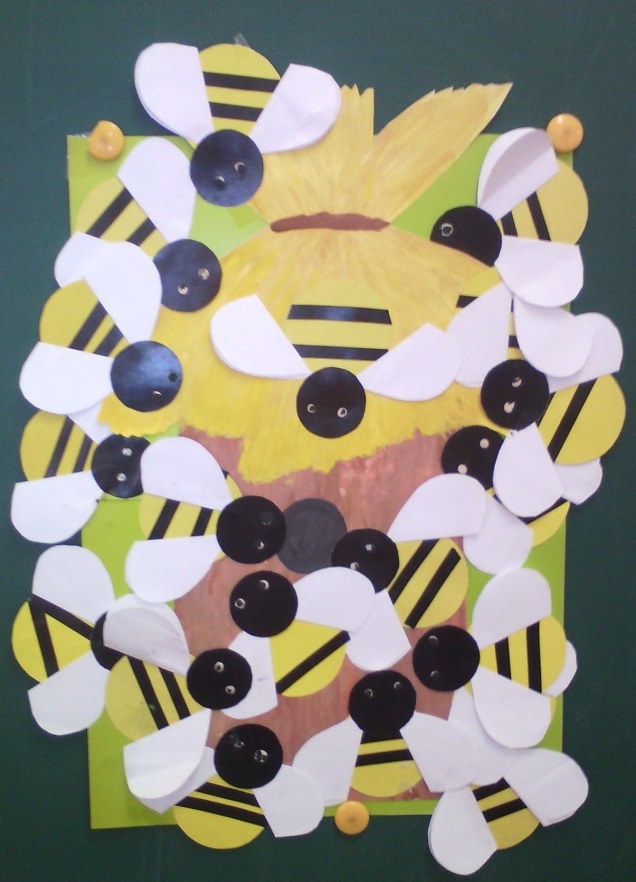 Пчёлка:Спасибо, друзья, за вашу помощь. На нашей фабрике мёда очень много разных лечебных средств.Из целебного мёда наша пчелиная фабрика делает витамины для детей, чтобы детям и взрослым были не страшны вирусы, а если случится беда - заболел, тебе поможет мёд. Из того мёда, что собрали наши пчелки на цветочной поляне летом можно сделать припасы на зиму. Я хочу вас угостить цветочным вкусным мёдом.  (Ведущие угощают детей настоящим мёдом)Люди, с пчелками дружите, медовыми продуктами недуги лечите.Вы вернее средства не найдете,До ста лет, а может, больше проживёте!Лекарства из мёда нужны вам, друзья.Лекарства из мёда творят чудеса!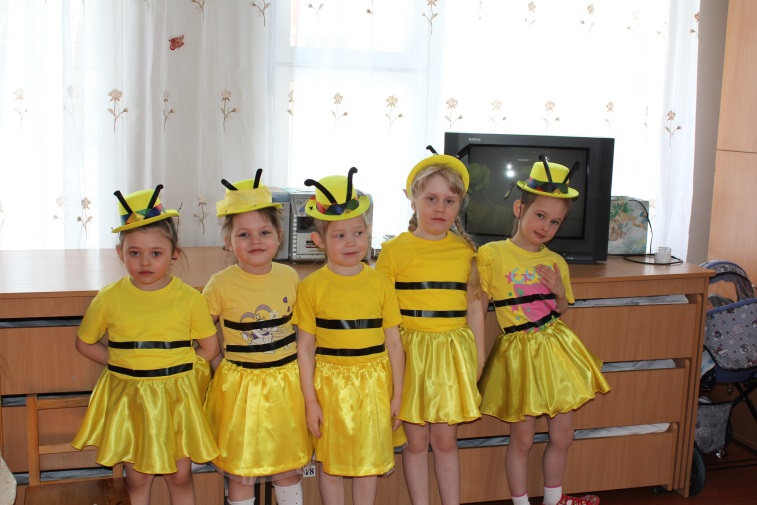 Первый ведущий:Спасибо, пчёлка - Тимми, за ваш полезный мёд. Мы тоже хотим с ребятами тебя отблагодарить. Мы посадим много цветов на нашем участке, а вы, прилетайте, опыляйте их и делайте полезный мёд.Второй ведущий:У нас приготовлены семена настурции и календулы, ребята, выбирайте любой стаканчик с землёй, посадите семечко в землю и полейте его водичкой. А летом мы посадим цветы на наш участок, будем за ними ухаживать, поливать. А пчёлки будут трудиться, и  выручать  нас.Пчёлка:Спасибо большое, ребята, за ваш труд и заботу о нас. Я поделюсь хорошими новостями со своими подружками. А теперь, мне пора в свой домик. До свидания! Увидимся летом!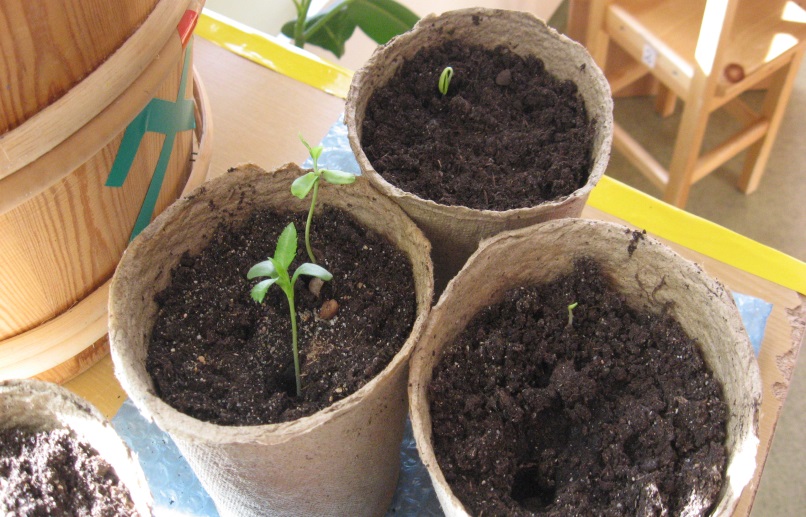 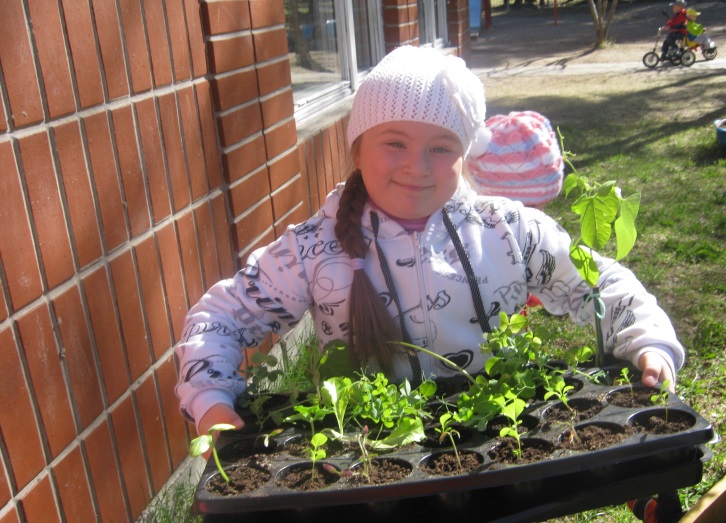 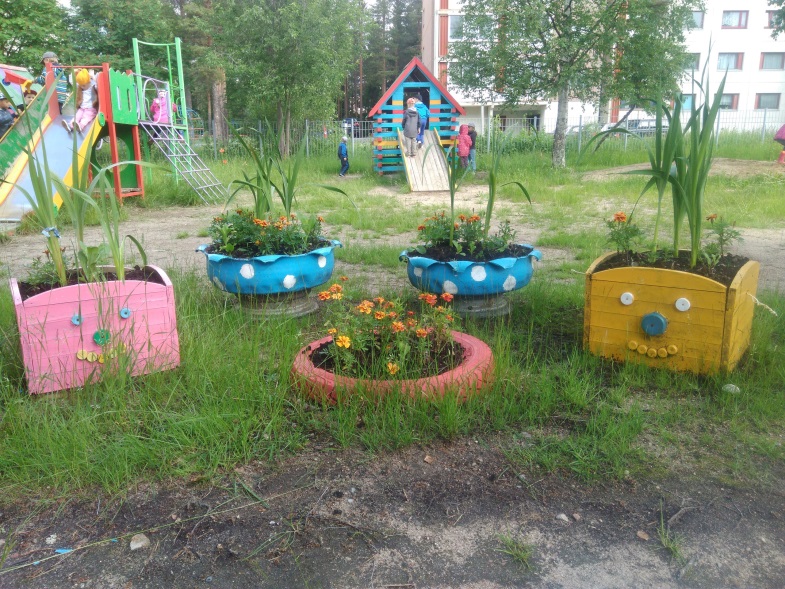 